Daylesford Agricultural Show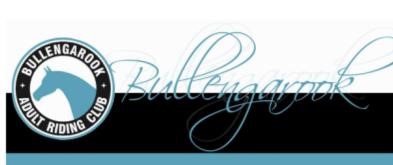 Official HRCAV Show RingHosted by Bullengarook ARC				         Saturday 23rd November 2019Ribbons to 4th - all classes.  Sashes for Smartest on Parade and Championships1.* Smartest on Parade – Level 1 & 22.* Smartest on Parade – Level 33.* Smartest on Parade – Level 4 & 54. Led Exhibit under 15h5. Led Exhibit 15h & under 16h6. Led Exhibit 16h & overChampion & Reserve Led Exhibit7.* Ridden Exhibit – Level 1 & 28.* Ridden Exhibit – Level 39.* Ridden Exhibit – Level 4 & 5*Champion & Reserve Ridden Exhibit*indicates classes earning points in cards10.* Rider – Level 111.* Rider – Level 212.* Rider – Level 313.* Rider – Level 4 & 5*Champion & Reserve Rider14.* MMS for HRCAV – Level 1 & 2 (may jump)15.* MMS for HRCAV – Level 3 (may jump)16.* MMS for HRCAV – Level 4 & 5 (may jump)*Champion & Reserve MMS for HRCAV (may jump)17. Pleasure Mount – Level 1, 2 & 318. Pleasure Mount – Level 4 & 519. Best Educated – Level 1, 2 & 320. Mount Suitable for a Beginner – Level 4 & 5This ring is conducted under HRCAV Rules & Regulations.Current membership and showing cards must be presented to the card secretary 30 minutes before the ring commences.All competitors must be financial members of the HRCAV.All competitors must wear approved helmets and full Club uniform.Competitors to supply their own numbers.Medical armbands to be worn when jumping.*Full Agricultural Show Programme available, email: info@daylesfordshow.comVenue: Victoria Park, Daylesford, entry on Basin Road, DaylesfordTime: 11am, gates open 7am, HRCAV card secretary open 9:30.Judge: Mandy OrganCard Sec: Emma ApseyEnquiries:Emma Apsey e_apsey@hotmail.com or 0448 48 00 11Entries:www.horsecomps.com.au$30 for all HRCAV classes for pre-entries paid before 15th November 2019 $40 for all HRCAV classes on the day All entries will need to pay a gate fee on arrival at venuePayment:Cheques made payable to Daylesford Agricultural Societymail to: 30 Rothesay Avenue Malvern East 3145EFT to 733000 Acct 710318 Use your name as reference and email copy of receipt